.Count In: 32 counts from start of track. Approx 95 bpmNotes: 2 Restarts on 3rd wall (after count 16) and 6th wall (after count 24). Both Restart walls begin facing back and Restart facing the front.[1 – 8] Fwd R diagonal, touch L, back L diagonal, touch R, back R, L back, R together, L shuffle, fwd R, ½ pivot[9 – 16] Fwd R, L rocking chair, fwd L, Charleston RRESTART During 3rd wall restart here. 3rd wall begins facing 6.00, you will be facing 12.00 to restart[17 – 24] Rock fwd R, ¼ turn R rocking R to R side, R sailor, L sailor, R behind, L side[25 – 32] Weave with toe struts, ¼ turn L, fwd R, ¼ turn L, cross R, ¼ turn R (back L), ¼ turn (side R), cross LRESTART During 6th wall restart here. 6th wall begins facing 6.00, you will be facing 12.00 to restartEND:  The dance finishes after count 4 of 25-32 (count 28), step forward on R foot (5) with arms out for a big finish facing the frontPlease do not alter this step sheet in any way. If you would like to use on your website please make sure it is in its original format and include all contact details on this script. © 2015 Rachael Louise McEnaney-White(dancewithrachael@gmail.com). All rights reserved.Contacts:-Maddison: madpuggy@hotmail.com - www.linedancewithillawarra.com/maddy-gloverRachael: www.dancewithrachael.com - dancewithrachael@gmail.comMaking Me Feel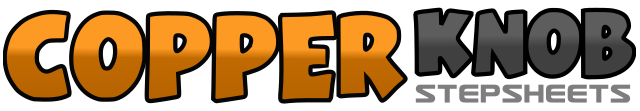 .......Count:32Wall:3Level:Improver.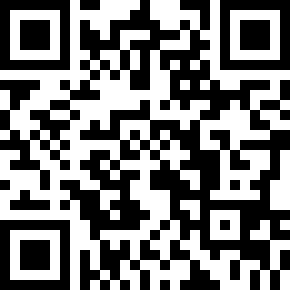 Choreographer:Maddison Glover (AUS) & Rachael McEnaney (USA) - June 2015Maddison Glover (AUS) & Rachael McEnaney (USA) - June 2015Maddison Glover (AUS) & Rachael McEnaney (USA) - June 2015Maddison Glover (AUS) & Rachael McEnaney (USA) - June 2015Maddison Glover (AUS) & Rachael McEnaney (USA) - June 2015.Music:Making Me Feel - Laura Bell Bundy : (Album: Another Piece Of Me - iTunes and all major mp3 websites - 3:10)Making Me Feel - Laura Bell Bundy : (Album: Another Piece Of Me - iTunes and all major mp3 websites - 3:10)Making Me Feel - Laura Bell Bundy : (Album: Another Piece Of Me - iTunes and all major mp3 websites - 3:10)Making Me Feel - Laura Bell Bundy : (Album: Another Piece Of Me - iTunes and all major mp3 websites - 3:10)Making Me Feel - Laura Bell Bundy : (Album: Another Piece Of Me - iTunes and all major mp3 websites - 3:10)........1 & 2 &Step R to right diagonal (1), touch L next to R (&), step L back to left diagonal (2), touch R next to L (&) 12.003 4 &Step back R (3), step back L (4), step R next to L (&) 12.005 & 6Step forward L (5), step R next to L (&), step forward L (6), 12.007 8Step forward R (7), pivot ½ turn L (weight ends on L) (8) 6.001 2&3&Step forward R (1), rock forward L (2), recover weight R (&), rock back L (3), recover weight R (&) 6.004Step forward L (4) 6.005 6 7 8Touch R toe forward (5), step back R (6), touch L toe back (7), step forward L (8) 6.001 2Rock forward R (1), recover weight L (2), 6.003 4Make ¼ turn right as you rock R to right side (sway using arms) (3), recover weight L (4) 9.005 & 6Cross R behind L (5), step L next to R (&), step R to right side (6), 9.00& 7 &Cross L behind R (&), step R next to L (7), step L to left side (&) 9.008 &Cross R behind L (8), step L to left side (&) 9.001 & 2 &Cross ball of R over L (1), drop R heel to floor (&), touch ball of L to left side (2), drop L heel (&) 9.003 & 4Cross ball of R behind L (3), drop R heel to floor (&), make ¼ turn left stepping forward L (4) 6.005 & 6Step forward R (5), pivot ¼ turn left (weight ends L) (&), cross R over L (6) 3.007 & 8Make ¼ turn right stepping back L (7), make ¼ turn right stepping R to right side (&), cross L over R (8) 9.00